 31 let SLOVENSKEGA EKOLOŠKEGA GIBANJA     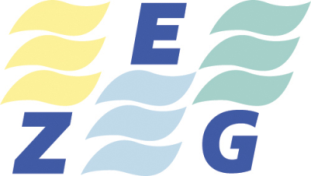 ZVEZA  EKOLOŠKIH GIBANJ  SLOVENIJE - ZEG	Cesta krških žrtev 53, 8270 KrškoGSM : 064 253 580E-pošta: zegslo20@gmail.comSpletna stran: www.bistra.si/gospodarno-in-odgovorno                       www.zeg.siin  CIVILNA INICIATIVA ŠEMPETRANOV - CIŠBistrica ob Soltli 173256 Bistrica ob SotliPredstavnik Simon ČernelčGSM: 040 484 438E- pošta:simon.cernelc@gmail.com cisempeter@gmail.com  Spletna stran:https://www.facebook.com/search/top?q=civilna%20iniciativa%20%C5%A1empetranov Številka : 12 / 23Datum:  25.2.2023     VLADA R SLOVENIJEMINISTRSTVO ZA NARAVNE VIRE  IN PROSTOR MINISTRSTVO ZA ŠOLSTVOMINISTRSTVO ZA ZDRAVJEMINISTRSTVO ZA OKOLJE, PODNEBJE IN ENERGIJO MINISTRSTVO ZA DIGITALNO PREOBRAZBOTELEKOM Slovenija, d.d.OBČINA BISTRICA OB SOTLIOSNOVNA ŠOLA MEDIJIZADEVA : ZAHTEVA  ZEG IN CIŠ ZA TAKOJŠNJO  ODSTRANITEV, oz. ODMIK BAZNE ATENSKE POSTAJE                    IZ NEPOSREDNE BLIŽINE OSNOVNE ŠOLE IN VRTCA BISTRICA OB SOTLI  Zveza ekoloških gibanj Slovenije – ZEG, nevladna okoljska organizacija (ima status društva v javnem interesu po ZVO) in CIVILNA INICIATIVA ŠEMPETRANOV – CIŠ zahtevata od pristojnih vladnih institucij in podjetja TELEKOM Slovenija,d.d., Ljubljana za takojšnjo odstranitev, oz. odmik bazne antenske postaje (BAT) iz neposredne bližine (stoji na cca 20 m) Osnovne šole in vrtca Bistrica ob Sotli.Dosedanja - že 25 letna BAT je postavljena na Gasilskem domu ( kršitev pravil Uredbe o EMS – 1. cone varovanja pred EMS – šole, vrtci, igrišča, stanovanjski objekti ...), Kodeksa etike o EMS, Previdnostnega načela EU, 72. člena Ustave RS itd). Dosedanja lokacija BAT dokazljivo škodi zdravju otrok in kvaliteti življenja, bivanja in zdravja okoliških občanov.  V  ZEG in CIŠ Bistrice ob Sotli se nikakor ne moremo strinjati s predlogom TELEKOM Slovenije, ki je na javni  predstavitvi projekta bazne postaje v občini, dne 23.1.2023 predlagal postavitev nove BAT do leta 2025 in to na oddaljenosti manj kot 65 metrov od šole in vrtca. Na tej vmesni lokaciji je predvidena tudi gradnja vrtca in dozidave telovadnice. Po mednarodni pozitivni praksi razvitih držav EU morajo biti lokacije BAT postavljene vsaj 150 do 200 metrov od objektov 1. cone varovanja pred EMS. Zakon, ki pri nas določa zgornjo dopustno mejo EMS, ni predvidel ne bliskovite ekspanzije brezžične tehnologije, niti njenega prodiranja v višja frekvenčna območja in porasta negativnih zdravstvenih posledic EMS. Do zdaj nam je na voljo na stotine neodvisnih znanstvenih raziskav, ki ugotavljajo korelacijo med bližino BAT in povečanim številom rakavih, hormonalnih in nevroloških obolenj, zato je pri uvajanju nove generacije brezžične tehnologije (5G) nujno treba slediti logiki načela previdnosti. Eden izmed dodatnih razlogov, zakaj je načelo previdnosti tako pomembno, so tudi znanstvena dognanja dr. Martina L. Palla, vodilnega ameriškega strokovnjaka za področje stranskih učinkov EMS, ki opozarja, da: »Varnostne smernice ICNIRP, FCC, ZDA in EU za področje EMS, temeljijo na prepričanju, da je za napovedovanje bioloških učinkov in s tem varnosti mogoče uporabiti povprečne jakosti EMS in povprečno SAR (specifična stopnja absorpcije). Izsledki analize osmih različnih vrst kvantitativnih ali kvalitativnih podatkov za preverjanje, če to drži ali ne, so pokazali, da so varnostne smernice v vsakem od teh primerov pomanjkljive, v večini primerov pa popolnoma zgrešene. Učinki se pojavijo že pri približno 100.000 krat nižjih ravneh, zato je predvidena struktura varnostnih smernic povsem neustrezna.«A tudi če Telekomove meritve sprejmemo kot merodajne, ni nobenega razloga, zakaj bi se morala BAT nahajati tako blizu šole in vrtca. Nenazadnje je lokacija, ki je trenutno predvidena za gradnjo nadomestne BAT, po oceni Telekoma optimalna tudi zato, ker s signalom odlično pokriva zaselek Kunšperk, ki je od bazne postaje oddaljen več kot kilometer zračne linije. Zakaj ne bi podobnih varnostnih standardov zagotovili tudi ranljivim skupinam v prvem območju varovanja pred sevanjem? Bistrica ob Sotli je razmeroma redko poseljena občina, zato v njej obstaja dovolj možnosti za postavitev BAT na podobni oddaljenosti od šole in vrtca, kot je predvidena v primeru Kunšperka.Pri ZEG in CIŠ podpiramo izključno uvajanje naprednih tehnologij, ne pa spornih novotarij, ki ogrožajo telesno in duševno zdravje njenih uporabnikov. Tehnologija omrežja 5G ne prinaša nobenih omembe vrednih izboljšav komuniciranja na daljavo, povzroča pa nepopravljivo duševno in telesno škodo, sploh ko gre za otroke. Edina pridobitev 5G brezžičnega omrežja so visoki prenosi, ti pa za uporabnike telefona v šoli niso bistveni. Visoki prenosi so namenjeni predvsem profesionalni poslovni ali pa izobraževalni rabi na zmogljivejših informacijskih napravah, za katere pa je zdravju škodljivo brezžično omrežje odveč, saj ima šola dostop do optičnega omrežja. Po prepričanju ZEG in CIŠ tudi sicer brezžična tehnologija androidov (tablice in telefoni) ne sodi v šolo. Zmogljivost takšnih naprav se ne more primerjati z izobraževalnim potencialom osebnega računalnika in zaradi svoje omejene funkcionalnosti ustvarjalnega uporabnika dokazano spreminja v pasivnega potrošnika, kar seveda ne more biti namen računalniškega opismenjevanja.Dosedanje delovanje CIŠ in ZEG je med občani Bistrice ob Sotli dvignilo stopnjo osveščenosti v zvezi s previdnostnim načelom in morebitnimi neželenimi učinki dolgotrajne izpostavljenosti EMS v bližini BAT in Wi-Fi-ja, zato so vzgojno varstveni delavci iz Bistrice ob Sotli poskrbeli za izklop vrtčevskega Wi-Fi priključka. OBRAZLOŽITEV ZAHTEVE ZA TAKOJŠNJO ODSTRANITEV BAT IN ODMIKA NA VARNEJŠO LOKACIJOV ZEG in CIŠ si prizadevamo, da bi Vlada RS sprejela novelo Uredbe o elektromagnetnem sevanju (ta je že peto leto leži v predalih MOP), s katero bi določila strožje mejne vrednosti od trenutno veljavnih. Poleg tega si prizadevamo, da bi Državni Zbor RS čimprej sprejel tako zakonodajo, ki bi določila širše preventivne varovalne pasove visokonapetostnih daljnovodov (DV) in odmika baznih antenskih postaj (BAT, 5G). Trenutno veljavna uredba, ki je bila sprejeta leta 1996, določa mejno vrednost elektromagnetnega sevanja daljnovodov pri 10 µT (mikro Tesla).  Številne tuje znanstvene raziskave kažejo, da je zdravju škodljiva že 50 krat nižja vrednost elektromagnetnega sevanja (WHO in SCENIHR, telo Evropske komisije). V tem času je znanost napredovala in vedno bolj se pritrjuje dejstvu, da je bivanje ali dolgotrajno zadrževanje blizu daljnovodov, BQAT, WI-FI, 5G zelo škodljivo. V ZEG in CIŠ predlagamo, da se mejna vrednost elektromagnetnega sevanja zniža na vrednost primerljivo z  zakonodajami razvitih držav. Predlagamo, da nova uredba mejno vrednost elektromagnetnega sevanja iz maksimalno dovoljenih 10 µT (mikro Tesla) zniža na maksimalno 0,4 µT. Medtem, ko v primeru aparatov, kot virov EMS lahko sami odločamo v kakšni meri se bomo izpostavljali škodljivim učinkom, se v primeru energetskih objektov kot so 5G, daljnovodi in bazno-antenske postaje temu težko izognemo. Opozarjamo, da o škodljivih učinkih EMS govorimo predvsem v primeru dolgotrajne izpostavljenosti in da so negativni vplivi na zdravje posledica permanetnega delovanja BAT tudi v povprečnem oziroma komulativnem smislu. Zaradi fizikalnega pojava širjenja EMS in moči virov EMS je pomembno, da v smislu upoštevanja načela previdnosti pri načrtovanju sledimo odmiku od virov sevanja tako, da v nobenem primeru ne predstavljajo tveganja za zdravje ljudi, predvsem otrok, kot najobčutljivejše skupine prebivalcev. Da elektromagnetno sevanje vpliva na zdravje ljudi ni več sporno. Prav je torej, da bi se pri umeščanju novih virov takšnega sevanja v prostor ravnalo skladno z načeli previdnosti in da bi se v čim večji meri izogibalo možnosti nastankom škodljivih posledic na zdravju ljudi. Tem ugotovitvam pa mora slediti tudi sodna praksa in sicer tako pri obstoječih virih, kakor tudi pri umeščanju novih virov v prostor, saj bo le tako lahko sčasoma prišlo do tega, da bo državi in investitorjem načelo previdnosti postalo edino in osnovno vodilo pri sprejemanju odločitev v zvezi s tem. Samo za primerjavo; najvišja dovoljena gostota magnetnega polja po zastareli 27 - letni slovenski zakonodaji Uredbe o EMS za prvo območje varovanja (vrtci, šole, bolnišnice, stanovanja ...) je še vedno 10 µT, medtem ko zdravstvena stroka priporoča vrednost 0,4 µT. Zakaj se pri umeščanju virov EMS ne upošteva načelo previdnosti ter poveča oddaljenost od virov oziroma išče optimalne rešitve umeščanja v prostor zaradi dokazanih bioloških učinkov na žive organizme, ampak se sklicujemo na zastarelo zakonodajo, ki  bazira na mejnih vrednostih na osnovi segrevanja tkiv? Ključni izzivi, ki jih vidi ZEG: postopna sanacija in uvedba”previdnostnega načela” pri neionizirnih sevanjih visokonapetostnih daljnovodov (DV), BAT, WI-FI, 5G … kot nujna obveza v urbanih naseljih in 1. coni varovanja (vrtci, šole, bolnice, stanovanjski objekti, igrišča ...). V postopkih načrtovanja in umeščanja visokoenergetskih daljnovodov BAT, RTV oddajnikov, Wi-FI-ja v šolah, 5G … kot virov EMS je potrebno v interesu varovanja zdravja ljudi upoštevati načelo previdnosti.V primeru načrtovanja in umeščanja npr. BAT in visokoenergetskih daljnovodov, katerih nazivna napetost je večja kot 100 kV, načelo previdnosti zahteva, da je potrebno poiskati prostorske in tehnične rešitve, ki se ognejo oziroma v najmanjši možni meri obremenjujejo občutljiva območja stanovanjskih stavb strnjenih naselij ali stavb za vzgojo in izobraževanje, kjer se zadržujejo mladoletne osebe ter stavb za zdravstveno oskrbo. Izbrati je treba rešitev, ki predstavlja čim večjo možno oddaljenost od naštetih občutljivih območij in ki upoštevajoč načelo previdnosti zagotavlja varovanje zdravja, varnost in kvaliteto bivanja čim večjemu številu ljudi.Kadar se v prejšnjem odstavku navedenim občutljivim območjem ni mogoče v celiti izogniti, je med več možnostmi potrebno izbrati tisto, ki v najmanjši možni meri obremenjuje občutljiva območja oziroma se izogne čim večjemu številu ljudi. OBRAZLOŽITEV PREVIDNOSTNEGA NAČELA:  Načelo previdnosti (precautionary principle) je določeno v 191. členu Pogodbe o delovanju EU (PDEU) in je eno od temeljnih načel prava EU. Pomeni, da v primeru dvoma prevlada korist varstva okolja, ljudi, živali in rastlin pred drugimi interesi. Je orodje za obvladovanje tveganja, ki se ga lahko uporabi, kadar obstaja znanstvena negotovost glede domnevnih tveganj za zdravje ljudi ali okolje, ki izhajajo iz določenega ukrepa ali politike. Načelo previdnosti potrjuje tudi praksa Sodišča EU Urejeno je tudi v zavezujočem in nezavezujočem sekundarnem pravu EU, npr. v Direktivi 2001/42 o presoji vplivov nekaterih načrtov in programov na okolje, v Direktivi 92/43 o ohranjanju naravnih habitatov ter prosto živečih živalskih in rastlinskih vrst, Evropska komisija pa je leta 2000 sprejela celo Sporočilo za uporabo previdnostnega načela (COM (2000)1), v katerem poudarja njegov pomen in podaja temeljne gabarite za njegovo uporabo. Kot temeljno načelo je načelo previdnosti v slovensko zakonodajo vneseno v okviru 8. člena Zakona o varovanju okolja (ZVO-1), ki določa, da je uvajanje novih tehnologij (np. 5G, Wi-FI ...), proizvodnih postopkov in izdelkov dopustno le, če ob upoštevanju stanja znanosti in tehnike ter možnih varstvenih ukrepov ni pričakovati nepredvidljivih škodljivih učinkov na okolje ali zdravje ljudi, in dodaja, da če obstaja možnost nepopravljivega uničenja okolja ali če so ogrožene njegove regeneracijske sposobnosti, pomanjkanje znanstvene zanesljivosti ne sme biti razlog za odlaganje ukrepov. Obenem pa to načelo velja kot temeljno načelo vse zakonodaje, ki je kakorkoli povezana z vprašanji varstva okolja, kar je povedalo tudi Ustavno sodišče RS v svoji odločbi št. U-I-304/04 z dne 17. 2. 2005.ZDRAVSTVENE  POSLEDICE  NEIONIZIRNIH  SEVANJ Trenutno veljavni predpisi v Republiki Sloveniji niso sledili izsledkom medicinske stroke, ki je v zvezi z vplivom EMS na zdravje ljudi, predvsem otrok, v zadnjih desetletjih pripisala pomemben vpliv. Kot kažejo ugotovitve  medicinske stroke, je vpliv EMS na zdravje ljudi (otrok!) zelo velik, saj lahko že izpostavljenost vrednostim, ki so kar 50x nižje od tistih, ki so trenutno predpisane v RS, bistveno poveča možnosti za nastanek malignih obolenj predvsem pri otrocih. Ker je nesporno, da je v RS  zdravje ljudi in predvsem otrok vrednota, ki uživa najvišje varstvo (nenazadnje gre tudi za ustavno pravico do zdravega in varnega življenjskega okolja), je dognanja o škodljivih vplivih EMS v zakonodaji nujno upoštevati. Zelo zgovorno je dejstvo, da je tudi Svetovna zdravstvena organizacija, preko svoje Agencije za raziskave raka, EMS uvrstila med možne dejavnike tveganja za nastanek otroške levkemije in ga kot takšnega uvrstila v visoko kategorijo 2B. Kot je zapisala prof. dr. Metoda Dodič Fikfak »so mejne vrednosti kompromis med trenutnim znanjem in ekonomsko-politično močjo države ter ozaveščenostjo snovalcev njenih politik. V primeru razvrščanja v 2B skupino mora nujno veljati previdnostni princip, ki odločevalcem narekuje, da načrtujejo, zagovarjajo in izvršujejo načrte tako, da ne škodujejo človeku tudi v primerih, ko je neka povezava še relativno negotova.«Ob dejstvu, da EMS od razdalj, (ki so pokazane v elaboratih kot vplivno območje) naprej pada počasi, so ob najslabših razmerah potrebni večji odmiki, če želimo zadostiti varovanju otrok kot najobčutljivejše skupine ljudi na vplive EMS. Nacionalni inštitut za javno zdravje v svojem mnenju z dne 22. 6. 2016 ugotavlja, da je pri izpostavljanju prebivalstva, predvsem otrok EMS zelo nizkih frekvenc, treba nujno upoštevati načelo previdnosti do dokončnega odgovora o vplivu tega dejavnika na zdravje – še posebej so izpostavili problematiko umeščanja BAT in daljnovodov v bližino institucij, kot so šole in vrtci.Zaradi fizikalnega pojava padanja jakosti EMS z razdaljo od vira je pomembno, da v smislu izpolnjevanja načela previdnosti pri umeščanju virov EMS v čim večji možni meri zmanjšamo zdravstveno tveganje tako, da zagotavljamo čim večji odmik virov, čim večjemu številu ljudi, predvsem otrok. Zaradi različne občutljivosti ljudi na vplive EMS je to še posebej pomembno na območjih povišane koncenteacije tam, kjer se dlje časa zadržujejo otroci. Zdravstveno tveganje skratka pomembno zmanjšujemo, če se prednostno umikamo območjem, kjer se zadržuje večje število mladoletnih oseb. Konkretizacija načela previdnosti v bistvu zagotavlja, da se v primeru umeščanja nevarnih in zdravju škodljivih objektov v prostor, kot so BAT, poiščejo in upoštevajo variante, ki imajo najmanjši vpliv na ljudi.Znanstvene raziskave dokazujejo škodljivost elektromagnetnega sevanja električnih daljnovodov in BAT na zdravje ljudi. Te škodljive vplive priznavata tudi Svetovne Zdravstvena organizacija in Evropska komisija. Le-ta je ustanovila SCENHIR (the Scientific Committee on Emerging and Newly Identified Health Risks), posvetovalno telo Evropske Komisije, ki proučuje na novo odkrita oz. na novo identificirana tveganja za zdravje in okolje. V najnovejšem poročilu SCENIHR ugotavlja, da znanstvene raziskave potrjujejo škodljive vplive elektromagnetnih sevanj na zdravje ljudi.	V svojem novem poročilu SCENIHR ugotavlja, da obstajajo epidemiološki dokazi o vplivih BAT in daljnovodov na pojav otroške levkemije, otroške astme in otroške debelosti. Pri in-vitro študijah ugotavljajo, da magnetno sevanje povzroča genske spremembe in druge biološke efekte. Raziskave kažejo, da so najbolj dovzetni za škodljiva sevanja BAT, Wi-Fi in daljnovodov otroci. Tudi pri nizkih vrednosti elektromagnetnega sevanja (0,1 - 0,2 µT) je znanstveno dokazano povečana možnost za pojav otroške levkemije, otroške astme in otroške debelosti (ki v kasnejšem življenju doprinese k pojavu bolezni srca, diabetesu, možganski kapi, nekaterim vrstam raka ...). Trenutno v Sloveniji velja, da v bivalnih objektih sevanje ne sme preseči 10 µT. Raziskave o otroški levkemiji pa ugotavljajo, da je povečana verjetnost levkemije že pri 50 krat nižji vrednosti sevanja. Prav tako to velja za otroško astmo in otroško debelost. Mimogrede, po naši zastareli zakonodaji oz. uredbi lahko stanovanjski objekti, šole, vrtci stojijo pri  400 kV DV že na 40 metrih oz. na 16 metrih pri BAT?! Po podatkih ZEG je v Sloveniji več kot sto BAT v neposredni bližini šol in vrtcev.Nobena dosedanja vlada in resorna ministrstva v povezavi z »lobijem« mobilnih operaterjev in elektro podjetji v zadnjih 30-ih letih ni želela nobenih pozitivnih sprememb na področju sevalne varnosti. Vsi uradni dokumenti in praksa na terenu  se v zvezi z omenjenim varstvom sklicujejo na 25 let stare smernice Mednarodne komisije za zaščito pred neionizirnim sevanjem - ICNIRP in 27 let staro Uredbo o elektromagnetnem sevanju v naravnem in življenjskem okolju. Priporočila izpred več kot petindvajset let v teh smernicah določajo mejne vrednosti glede na dokazane zaznavne učinke, ki temeljijo na termičnem segrevanju živih organizmov oziroma njihovih tkiv pod vplivi umetnih izmeničnih elektromagnetnih polj. V času vse do danes so bile v svetu objavljene številne študije, ki kažejo škodljive učinke na biološke oziroma celične procese znotraj živih organizmov. Rezultati teh študij dokazujejo, da se škodljivi biološki učinki umetnih izmeničnih magnetnih polj pojavljajo pri bistveno nižjih vrednostih v primerjavi z mejnimi vrednostmi, ki jih določajo smernice ICNIRP in omenjena uredba.Prav zaradi vseh novejših dognanj, ter rezultatov mnogih epidemioloških študij o vplivih elektromagnetnih sevanj na zdravje ljudi, predvsem otrok, je potrebno varovanju pred škodljivimi vplivi, ob rekonstrukciji oziroma gradnji novih virov sevanja kot so BAT, GSM, Wi-Fi in visokonapetostni daljnovodi visokih prenosnih moči, posvetiti bistveno večjo pozornost.Izvedba meritev in dokazovanje izpostavljenosti posameznih otrok v času obratovanja BAT in vgrajenih WI-FI na stropu učilnic šol ter daljnovodov je praktično nemogoča, gibljemo se okoli vrednosti magnetnega polja 0,3 µT za katere je na osnovi epidemioloških študij dokazano občutno povečanje tveganja za nastanek levkemije pri otrocih. S še tako kompleksnim modeliranjem ne moremo dokazovati relativne varnosti. Napovedi obratovanja za desetletja vnaprej so nezanesljive. Z naraščanjem potreb prenosa električne energije preko mednarodnih tranzitnih daljnovodov, ki bi bili postavljeni na občutljivih poseljenih območjih,  ki imajo visoke prenosne kapacitete, jim zato zagotovo nihče nikoli v prihodnosti ne bo omejeval prenosnih moči zaradi negativnih vplivov EMS. Izračuni negativnih vplivov na osnovi povprečnih vrednosti napovedanih obremenitev imajo preveč neznank, zato so možne številne manipulacije in napačno prikazovanje rezultatov. Morebitne vplive na okolje bi morali v fazi načrtovanja vedno prikazovati na osnovi najneugodnejših pogojev obratovanja oziroma maksimalni možni vrednosti gostote magnetnega pretoka.Za Civilno iniciativo Šempetranov – CIŠ                   za  Zvezo ekoloških gibanj Slovenije – ZEG                         Simon Černelč                                               predsednik  Karel Lipič                           V vednost: DZ RS – Odbor za infrastrukturo in okolje                   Državni svet RS, Urad RS za sevanje *Eight Repeatedly Documented Findings Each Show that EMF Safety Guidelines Do Not Predict Biological Effects and Are, Therefore Fraudulent:The Consequences for Both Microwave Frequency Exposures and Also 5Gchrome-extension://efaidnbmnnnibpcajpcglclefindmkaj/https://letstalkabouttech.nl/wp-content/uploads/2019/07/Pall-Safety-Guideline-Fraud.pdf 